1. Przeczytaj wiersz  „Zdrowe odżywianie” samodzielnie lub poproś o pomoc kogoś dorosłego,  a następnie  wykonaj poniższe polecenia. „Zdrowe Odżywianie”   autor: M. Pyżanowska, K. GajdaO zdrowym odżywianiu tyle się już mówi,że się młody człowiek szybko w sprawie gubi. Tutaj konserwanty,tam dziwne spulchniacze, barwniki czy inne smaku ulepszacze. Wszystkie te substancje to składnik żywności,a przecież nam szkodzą – nie ma wątpliwości.„Co na talerz położyć? Co na co dzień jadać?”Takie to pytania trzeba sobie zadać.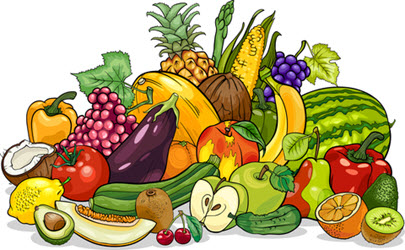  2. Jakie substancje znajdujące się w pożywieniu nie są dobre dla zdrowia? Wymień je. ……………………………………………………………………………………………………………………………………………………………………………………………………………………………………………… …………………………………………………………………………………………………………………………3. Jakich produktów należy na co dzień unikać?  Wypisz je, a następnie zastanów się – dlaczego? ……………………………………………………………………………………………………………………………………………………………………………………………………………………………………………………4.  Co powinno znaleźć się w codziennym jadłospisie? Odpowiedź zapisz lub narysuj w zeszycie.………………………………………………………………………………………………………………………………………………………………………………………………………………………………………………5. Ciekawa jestem jaka jest Twoja ulubiona potrawa. W ramach zajęć plastycznych wykonaj proszę poniższe zadnie. 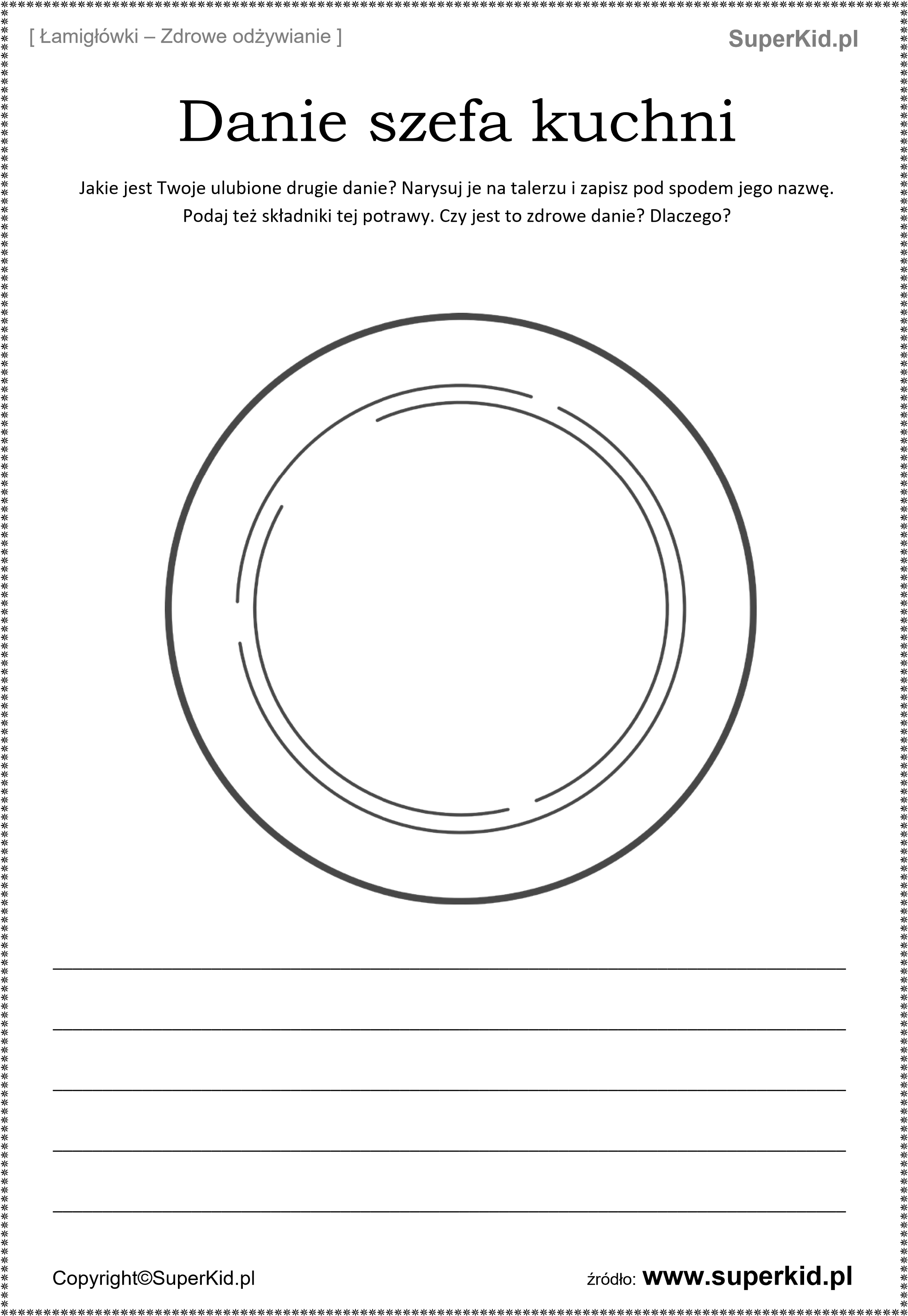 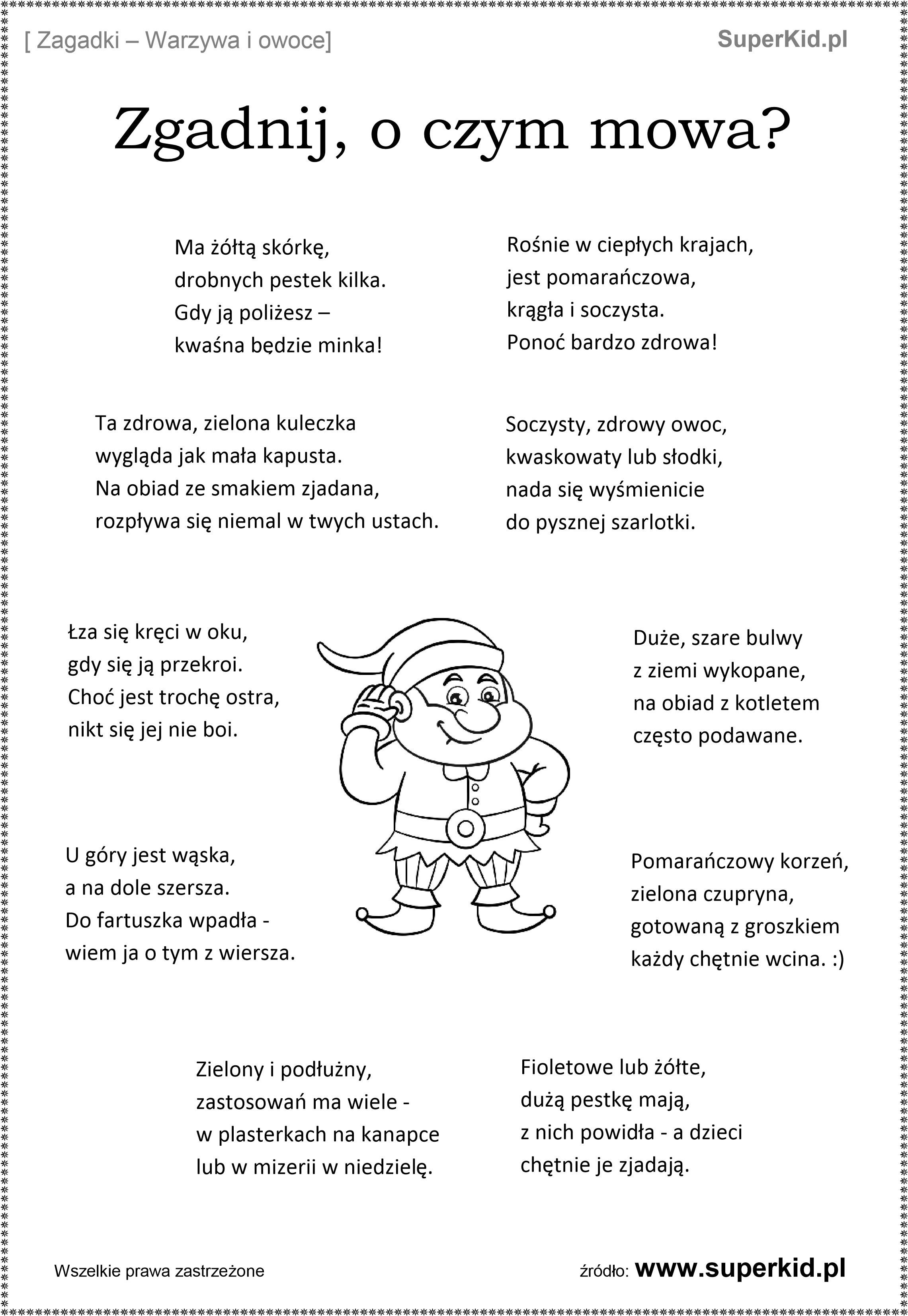 6. Oblicz i skreśl tyle owoców ile wskazuje wynik.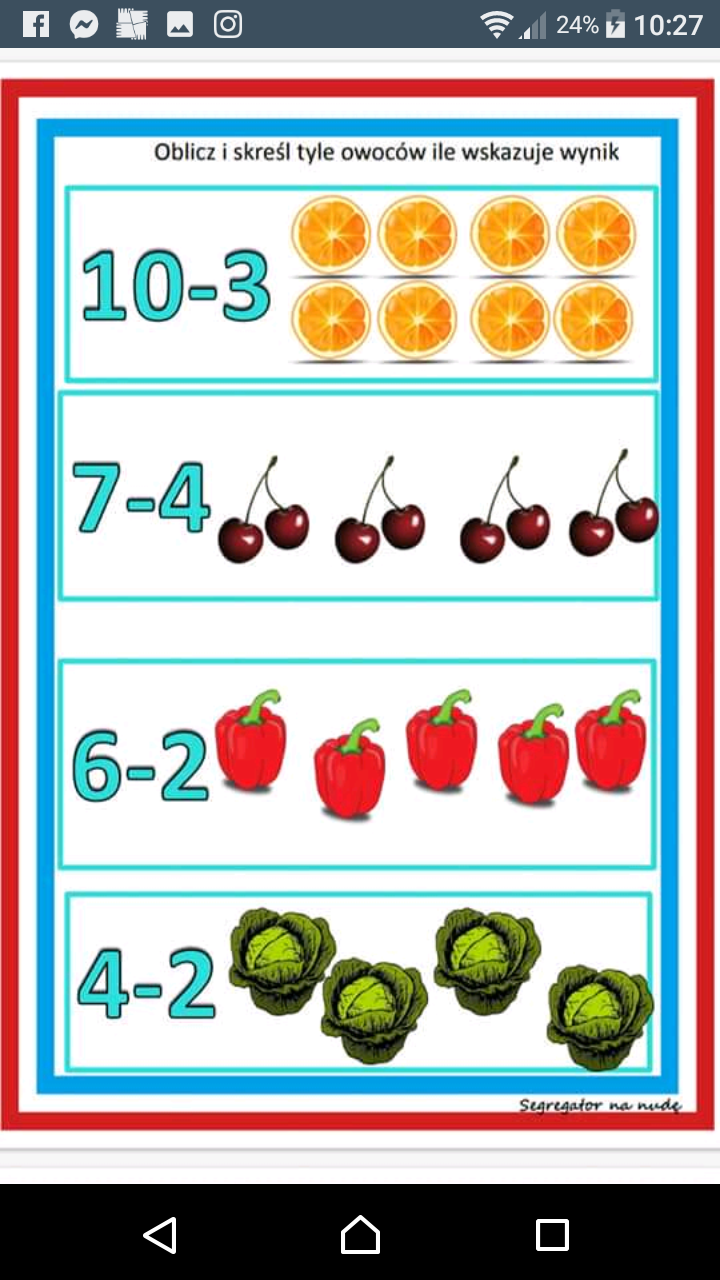 7. Pokoloruj tyle owoców ile wskazuje cyfra. 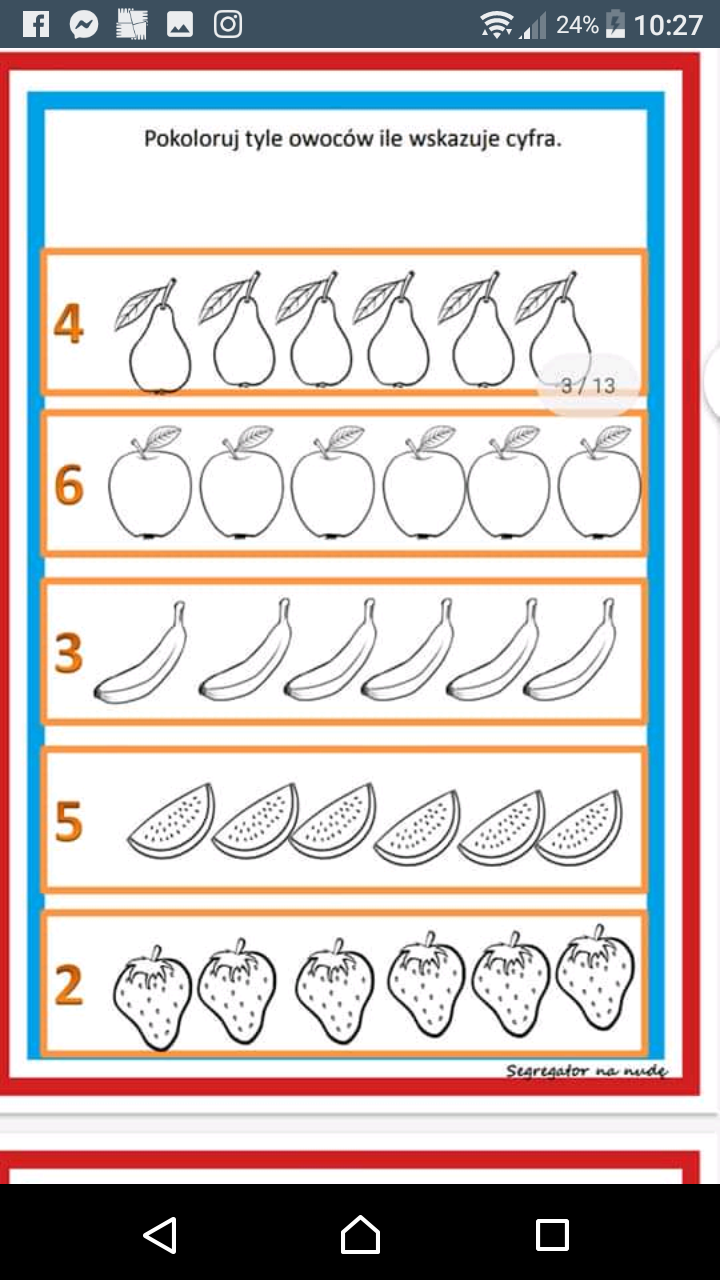 8. Wykonaj działania według wzoru. Zaznacz na liczydełkach i zapisz.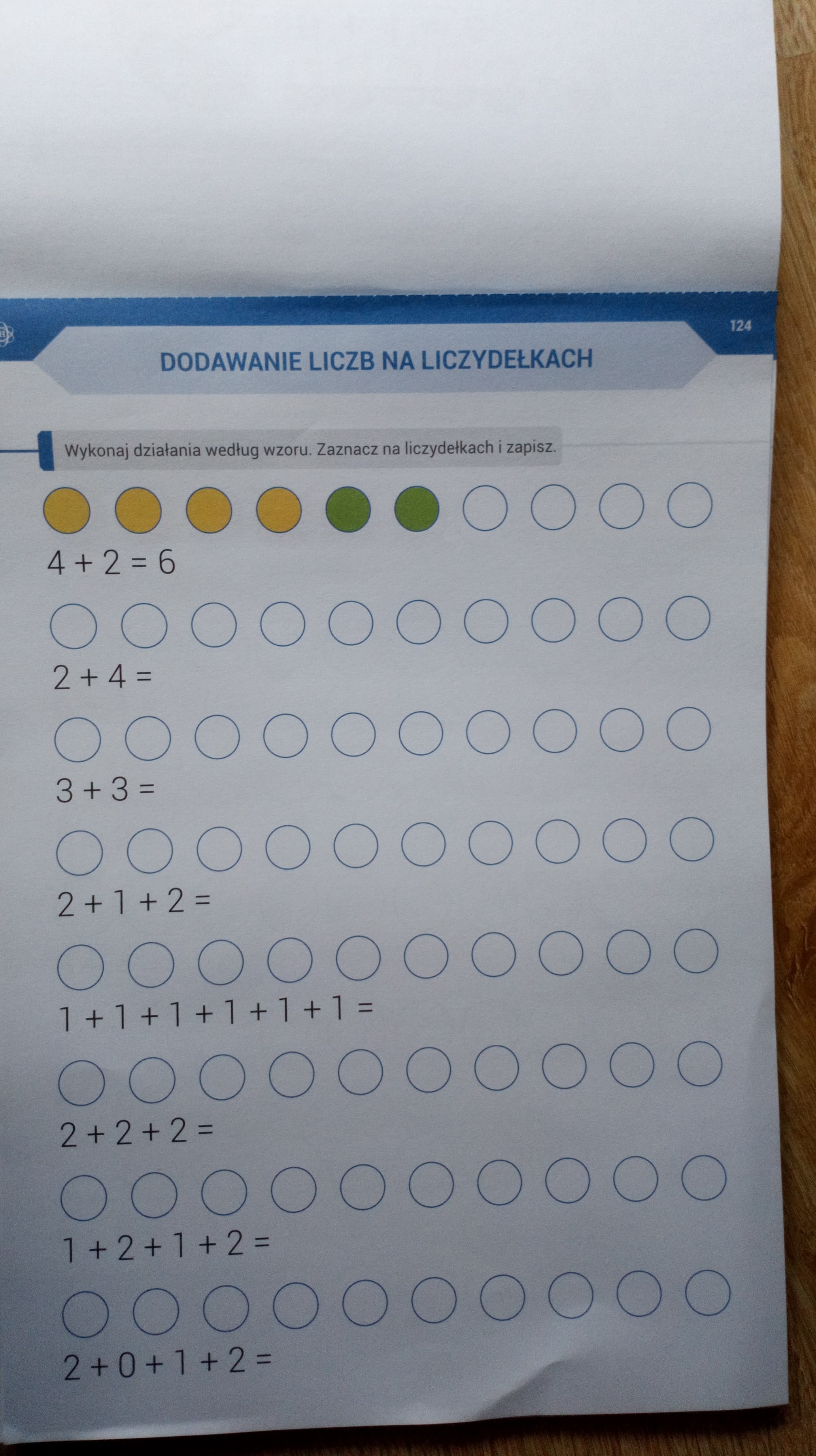 9. Zapraszam do gry Wiosenne memo.https://learningapps.org/watch?v=pi8gxvapn2010. W programie graficznym Paint narysuj talerz pełen owoców i warzyw.  Przypomnij sobie, jakie narzędzia poznaliśmy w przyborniku i użyj ich 
w tworzeniu swojej pracy. Zachęcam do przesyłania zdjęć powstałych prac. 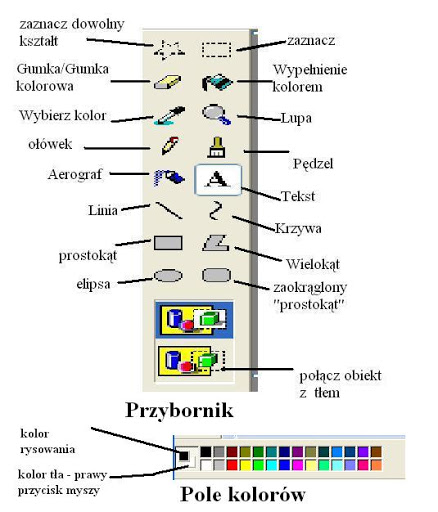 11. Gry i zabawy muzyczne – ćwiczenia rozwijające pamięć muzyczną.Powycinaj domino muzyczne i zagraj razem z rodzicami lub rodzeństwem.Podczas gry nazywaj znaki muzyczne:klucz  wiolinowy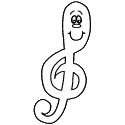  klucz basowy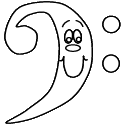 dwie nuty ósemki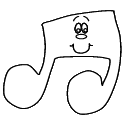  gitara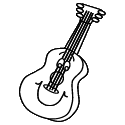 tamburyno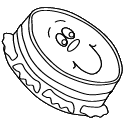  bębenek 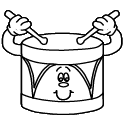 